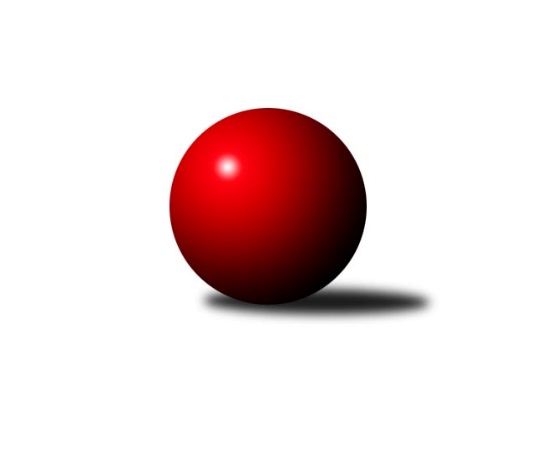 Č.3Ročník 2022/2023	11.12.2022Nejlepšího výkonu v tomto kole: 1208 dosáhlo družstvo: TJ Sokol Soběnov AJihočeský KP DOROST 2022/2023Výsledky 3. kolaSouhrnný přehled výsledků:TJ Sokol Soběnov A	- TJ Lokomotiva České Velenice B	2:0	1208:1184		23.10.TJ Dynamo České Budějovice 	- TJ Blatná B	0:2	1051:1114		27.11.Vltavan Loučovice A	- TJ Spartak Trhové Sviny 	2:0	1187:1154		11.12.Vltavan Loučovice A	- TJ Lokomotiva České Velenice B	0:2	1205:1253		30.10.TJ Sokol Nové Hrady 	- Vltavan Loučovice A	2:0	1182:1155		6.11.TJ Spartak Trhové Sviny 	- TJ Blatná B	0:2	991:1089		6.11.TJ Sokol Soběnov A	- TJ Dynamo České Budějovice 	2:0	1142:1133		8.11.TJ Blatná B	- TJ Sokol Nové Hrady 	0:2	1235:1260		13.11.TJ Sokol Soběnov A	- TJ Spartak Trhové Sviny 	2:0	1197:1097		13.11.TJ Dynamo České Budějovice 	- TJ Lokomotiva České Velenice B	0:2	991:1050		14.11.Vltavan Loučovice A	- TJ Blatná B	0:2	1107:1136		20.11.TJ Sokol Nové Hrady 	- TJ Sokol Soběnov A	0:2	1194:1207		20.11.TJ Spartak Trhové Sviny 	- TJ Lokomotiva České Velenice B	0:2	1115:1200		20.11.TJ Lokomotiva České Velenice B	- TJ Sokol Nové Hrady 	2:0	1222:1188		27.11.TJ Sokol Soběnov A	- Vltavan Loučovice A	2:0	1180:1062		27.11.TJ Dynamo České Budějovice 	- TJ Spartak Trhové Sviny 	0:2	1113:1116		3.12.Tabulka družstev:	1.	TJ Sokol Soběnov A	6	5	0	1	10 : 2 	 	 1194	10	2.	TJ Blatná B	6	5	0	1	10 : 2 	 	 1143	10	3.	TJ Lokomotiva České Velenice B	6	4	0	2	8 : 4 	 	 1182	8	4.	TJ Sokol Nové Hrady	6	3	0	3	6 : 6 	 	 1210	6	5.	Vltavan Loučovice A	5	1	0	4	2 : 8 	 	 1128	2	6.	TJ Dynamo České Budějovice	5	1	0	4	2 : 8 	 	 1126	2	7.	TJ Spartak Trhové Sviny	6	1	0	5	2 : 10 	 	 1107	2Podrobné výsledky kola:	 TJ Sokol Soběnov A	1208	2:0	1184	TJ Lokomotiva České Velenice B	Patrik Fink	 	 194 	 210 		404 	  	 304 	 	152 	 152		Marek Mihala	Natálie Zahálková	 	 203 	 153 		356 	  	 395 	 	215 	 180		Victorie Beníschková	Jakub Sysel	 	 219 	 196 		415 	  	 379 	 	208 	 171		Eliška Rysová	Dominik Smoleň	 	 189 	 200 		389 	  	 410 	 	199 	 211		Adéla Dörfelovározhodčí: Josef SyselNejlepší výkon utkání: 415 - Jakub Sysel	 TJ Dynamo České Budějovice 	1051	0:2	1114	TJ Blatná B	Vít Šebestík	 	 184 	 177 		361 	  	 387 	 	178 	 209		Matěj Kupar	Kristýna Nováková	 	 177 	 182 		359 	  	 266 	 	127 	 139		Marek Sitter	Filip Sýkora	 	 172 	 159 		331 	  	 340 	 	186 	 154		Adriana Fürstová	nikdo nenastoupil	 	 0 	 0 		0 	  	 387 	 	183 	 204		Beáta Svačinovározhodčí: František ŠlapákNejlepšího výkonu v tomto utkání: 387 kuželek dosáhli: Matěj Kupar, Beáta Svačinová	 Vltavan Loučovice A	1187	2:0	1154	TJ Spartak Trhové Sviny 	Jaroslav Štich	 	 224 	 200 		424 	  	 335 	 	174 	 161		František Polák	Ondřej Levai	 	 173 	 189 		362 	  	 422 	 	212 	 210		Nela Koptová	Sára Sovová	 	 142 	 137 		279 	  	 397 	 	190 	 207		Filip Rojdl	Daniela Suchánková	 	 196 	 205 		401 	  	 0 	 	0 	 0		nikdo nenastoupilrozhodčí:  Vedoucí družstevNejlepší výkon utkání: 424 - Jaroslav Štich	 Vltavan Loučovice A	1205	0:2	1253	TJ Lokomotiva České Velenice B	Sára Sovová	 	 145 	 157 		302 	  	 301 	 	133 	 168		Marek Mihala	Jaroslav Štich	 	 221 	 194 		415 	  	 404 	 	209 	 195		Eliška Rysová	Daniela Suchánková	 	 197 	 176 		373 	  	 430 	 	221 	 209		Victorie Beníschková	Ondřej Levai *1	 	 187 	 230 		417 	  	 419 	 	204 	 215		Adéla Dörfelovározhodčí:  Vedoucí družstevstřídání: *1 od 51. hodu Tomáš SuchánekNejlepší výkon utkání: 430 - Victorie Beníschková	 TJ Sokol Nové Hrady 	1182	2:0	1155	Vltavan Loučovice A	Pavel Fritz	 	 168 	 215 		383 	  	 344 	 	161 	 183		Sára Sovová	Eliška Brychtová	 	 184 	 186 		370 	  	 369 	 	178 	 191		Jaroslav Štich	Natálie Hamerníková	 	 158 	 156 		314 	  	 392 	 	200 	 192		Daniela Suchánková	Tomáš Balko	 	 223 	 206 		429 	  	 394 	 	203 	 191		Ondřej Levairozhodčí: Stanislav SladkýNejlepší výkon utkání: 429 - Tomáš Balko	 TJ Spartak Trhové Sviny 	991	0:2	1089	TJ Blatná B	Vít Malík	 	 150 	 176 		326 	  	 390 	 	205 	 185		Tomáš Fišer	Lukáš Průka	 	 171 	 120 		291 	  	 322 	 	186 	 136		Tereza Drnková	Filip Rojdl	 	 196 	 168 		364 	  	 351 	 	178 	 173		Adriana Fürstová	František Polák	 	 165 	 136 		301 	  	 348 	 	174 	 174		Marek Sitterrozhodčí: Josef SvobodaNejlepší výkon utkání: 390 - Tomáš Fišer	 TJ Sokol Soběnov A	1142	2:0	1133	TJ Dynamo České Budějovice 	Dominik Smoleň	 	 198 	 174 		372 	  	 433 	 	206 	 227		Vít Šebestík	Natálie Zahálková	 	 165 	 209 		374 	  	 346 	 	186 	 160		Filip Sýkora	Jakub Sysel	 	 173 	 190 		363 	  	 354 	 	192 	 162		Kristýna Nováková	Patrik Fink	 	 212 	 184 		396 	  	 0 	 	0 	 0		nikdo nenastoupilrozhodčí: Josef SyselNejlepší výkon utkání: 433 - Vít Šebestík	 TJ Blatná B	1235	0:2	1260	TJ Sokol Nové Hrady 	Tereza Drnková	 	 176 	 178 		354 	  	 385 	 	195 	 190		Eliška Brychtová	Marek Sitter	 	 192 	 191 		383 	  	 436 	 	227 	 209		Pavel Fritz	Beáta Svačinová	 	 215 	 232 		447 	  	 351 	 	196 	 155		Natálie Hamerníková	Adriana Fürstová	 	 209 	 196 		405 	  	 439 	 	208 	 231		Tomáš Balkorozhodčí: Zdeněk SvačinaNejlepší výkon utkání: 447 - Beáta Svačinová	 TJ Sokol Soběnov A	1197	2:0	1097	TJ Spartak Trhové Sviny 	Dominik Smoleň	 	 172 	 206 		378 	  	 357 	 	189 	 168		František Polák	Natálie Zahálková	 	 184 	 186 		370 	  	 352 	 	189 	 163		Filip Rojdl	Patrik Fink	 	 197 	 204 		401 	  	 388 	 	186 	 202		Nela Koptová	Jakub Sysel	 	 211 	 207 		418 	  	 300 	 	161 	 139		Lukáš Průkarozhodčí: Josef SyselNejlepší výkon utkání: 418 - Jakub Sysel	 TJ Dynamo České Budějovice 	991	0:2	1050	TJ Lokomotiva České Velenice B	Vít Šebestík	 	 194 	 200 		394 	  	 384 	 	185 	 199		Eliška Rysová	Filip Sýkora	 	 161 	 164 		325 	  	 360 	 	179 	 181		Adéla Dörfelová	Kristýna Nováková	 	 130 	 142 		272 	  	 306 	 	137 	 169		Marek Mihalarozhodčí: František ŠlapákNejlepší výkon utkání: 394 - Vít Šebestík	 Vltavan Loučovice A	1107	0:2	1136	TJ Blatná B	Sára Sovová	 	 129 	 189 		318 	  	 387 	 	178 	 209		Tomáš Fišer	Jaroslav Štich	 	 199 	 182 		381 	  	 345 	 	177 	 168		Marek Sitter	Ondřej Levai	 	 169 	 189 		358 	  	 404 	 	211 	 193		Matěj Kupar	Daniela Suchánková	 	 190 	 178 		368 	  	 0 	 	0 	 0		nikdo nenastoupilrozhodčí:  Vedoucí družstevNejlepší výkon utkání: 404 - Matěj Kupar	 TJ Sokol Nové Hrady 	1194	0:2	1207	TJ Sokol Soběnov A	Eliška Brychtová	 	 193 	 172 		365 	  	 367 	 	193 	 174		Dominik Smoleň	Tomáš Balko	 	 203 	 208 		411 	  	 422 	 	214 	 208		Patrik Fink	Pavel Fritz	 	 210 	 208 		418 	  	 418 	 	216 	 202		Jakub Sysel	Matěj Bedri	 	 171 	 146 		317 	  	 364 	 	187 	 177		Natálie Zahálkovározhodčí: Stanislav SladkýNejlepší výkon utkání: 422 - Patrik Fink	 TJ Spartak Trhové Sviny 	1115	0:2	1200	TJ Lokomotiva České Velenice B	Nela Koptová	 	 217 	 191 		408 	  	 365 	 	181 	 184		Marek Mihala	František Polák	 	 169 	 179 		348 	  	 410 	 	220 	 190		Victorie Beníschková	Filip Rojdl	 	 181 	 175 		356 	  	 393 	 	185 	 208		Eliška Rysová	Lukáš Průka	 	 172 	 179 		351 	  	 397 	 	199 	 198		Adéla Dörfelovározhodčí: Josef SvobodaNejlepší výkon utkání: 410 - Victorie Beníschková	 TJ Lokomotiva České Velenice B	1222	2:0	1188	TJ Sokol Nové Hrady 	Marek Mihala	 	 152 	 191 		343 	  	 320 	 	162 	 158		Natálie Hamerníková	Adéla Dörfelová	 	 229 	 223 		452 	  	 466 	 	237 	 229		Tomáš Balko	Victorie Beníschková	 	 224 	 203 		427 	  	 387 	 	214 	 173		Eliška Brychtová	nikdo nenastoupil	 	 0 	 0 		0 	  	 335 	 	165 	 170		Matěj Bedrirozhodčí: Miloš NavrkalNejlepší výkon utkání: 466 - Tomáš Balko	 TJ Sokol Soběnov A	1180	2:0	1062	Vltavan Loučovice A	Patrik Fink	 	 207 	 189 		396 	  	 363 	 	201 	 162		Ondřej Levai	Natálie Zahálková	 	 203 	 203 		406 	  	 259 	 	148 	 111		Sára Sovová	Jakub Sysel	 	 192 	 181 		373 	  	 341 	 	172 	 169		Daniela Suchánková	Dominik Smoleň	 	 181 	 197 		378 	  	 358 	 	195 	 163		Jaroslav Štichrozhodčí: Josef SyselNejlepší výkon utkání: 406 - Natálie Zahálková	 TJ Dynamo České Budějovice 	1113	0:2	1116	TJ Spartak Trhové Sviny 	Vít Šebestík	 	 200 	 195 		395 	  	 391 	 	207 	 184		Nela Koptová	Filip Sýkora	 	 168 	 176 		344 	  	 345 	 	172 	 173		František Polák	Kristýna Nováková	 	 181 	 193 		374 	  	 380 	 	188 	 192		Filip Rojdlrozhodčí: František ŠlapákNejlepší výkon utkání: 395 - Vít ŠebestíkPořadí jednotlivců:	jméno hráče	družstvo	celkem	plné	dorážka	chyby	poměr kuž.	Maximum	1.	Tomáš Balko 	TJ Sokol Nové Hrady 	435.00	293.0	142.0	3.5	2/2	(450)	2.	Matěj Kupar 	TJ Blatná B	434.00	301.0	133.0	7.5	1/1	(449)	3.	Kristýna Nováková 	TJ Dynamo České Budějovice 	427.00	294.0	133.0	5.0	1/1	(427)	4.	Vít Šebestík 	TJ Dynamo České Budějovice 	419.00	305.0	114.0	8.0	1/1	(419)	5.	Jakub Sysel 	TJ Sokol Soběnov A	417.50	288.0	129.5	8.0	2/2	(420)	6.	Victorie Beníschková 	TJ Lokomotiva České Velenice B	409.50	288.0	121.5	8.0	2/2	(424)	7.	Pavel Fritz 	TJ Sokol Nové Hrady 	406.50	293.0	113.5	11.5	2/2	(407)	8.	Marek Sitter 	TJ Blatná B	404.50	278.0	126.5	11.5	1/1	(424)	9.	Patrik Fink 	TJ Sokol Soběnov A	402.00	280.5	121.5	11.5	2/2	(404)	10.	Beáta Svačinová 	TJ Blatná B	399.00	275.0	124.0	10.0	1/1	(399)	11.	Tereza Drnková 	TJ Blatná B	390.00	293.0	97.0	19.0	1/1	(390)	12.	Adéla Dörfelová 	TJ Lokomotiva České Velenice B	385.00	285.5	99.5	11.5	2/2	(410)	13.	Tomáš Fišer 	TJ Blatná B	382.00	285.0	97.0	9.0	1/1	(382)	14.	Dominik Smoleň 	TJ Sokol Soběnov A	381.50	260.5	121.0	11.0	2/2	(389)	15.	Eliška Rysová 	TJ Lokomotiva České Velenice B	379.50	281.5	98.0	12.5	2/2	(380)	16.	Adriana Fürstová 	TJ Blatná B	370.00	277.0	93.0	16.0	1/1	(370)	17.	František Polák 	TJ Spartak Trhové Sviny 	363.00	251.0	112.0	12.0	1/1	(363)	18.	Filip Rojdl 	TJ Spartak Trhové Sviny 	351.00	263.0	88.0	17.0	1/1	(351)	19.	Eliška Brychtová 	TJ Sokol Nové Hrady 	348.50	249.5	99.0	15.0	2/2	(353)	20.	Filip Sýkora 	TJ Dynamo České Budějovice 	347.00	246.0	101.0	13.0	1/1	(347)	21.	Marek Mihala 	TJ Lokomotiva České Velenice B	341.00	253.0	88.0	13.5	2/2	(378)		Natálie Zahálková 	TJ Sokol Soběnov A	356.00	270.0	86.0	16.0	1/2	(356)		Natálie Hamerníková 	TJ Sokol Nové Hrady 	330.00	242.0	88.0	17.0	1/2	(330)Sportovně technické informace:Starty náhradníků:registrační číslo	jméno a příjmení 	datum startu 	družstvo	číslo startu
Hráči dopsaní na soupisku:registrační číslo	jméno a příjmení 	datum startu 	družstvo	26918	Natálie Zahálková	23.10.2022	TJ Sokol Soběnov A	26908	Lukáš Průka	06.11.2022	TJ Spartak Trhové Sviny 	Program dalšího kola:4. koloNejlepší šestka kola - absolutněNejlepší šestka kola - absolutněNejlepší šestka kola - absolutněNejlepší šestka kola - absolutněNejlepší šestka kola - dle průměru kuželenNejlepší šestka kola - dle průměru kuželenNejlepší šestka kola - dle průměru kuželenNejlepší šestka kola - dle průměru kuželenNejlepší šestka kola - dle průměru kuželenPočetJménoNázev týmuVýkonPočetJménoNázev týmuPrůměr (%)Výkon1xJaroslav ŠtichLoučovice A4242xJaroslav ŠtichLoučovice A113.184241xNela KoptováSp. T.Sviny  4221xNela KoptováSp. T.Sviny  112.654222xJakub SyselSoběnov A4151xJakub SyselSoběnov A111.24152xAdéla DörfelováČ. Velenice B4101xBeáta SvačinováBlatná B110.953871xPatrik FinkSoběnov A4042xMatěj KuparBlatná B110.953871xDaniela SuchánkováLoučovice A4012xAdéla DörfelováČ. Velenice B109.86410